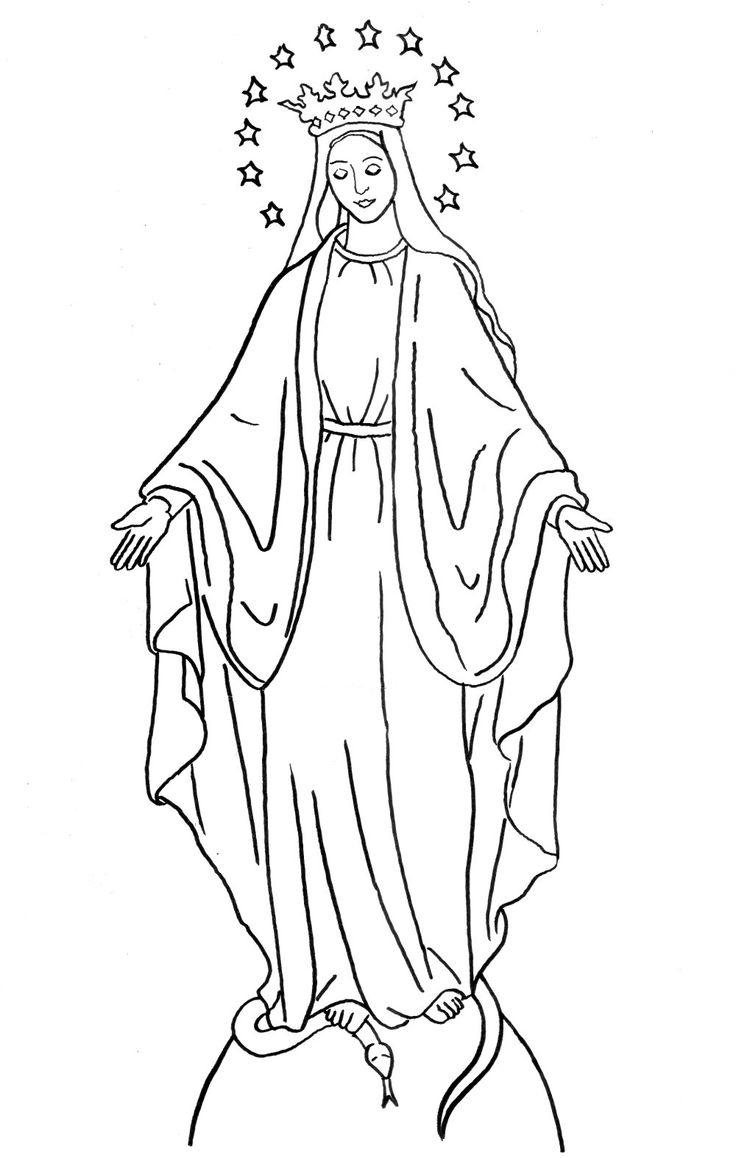 Things I love about my motherHow I can love my motherThings I love about Mary, my mother in HeavenWays I can love my Mother, Mary.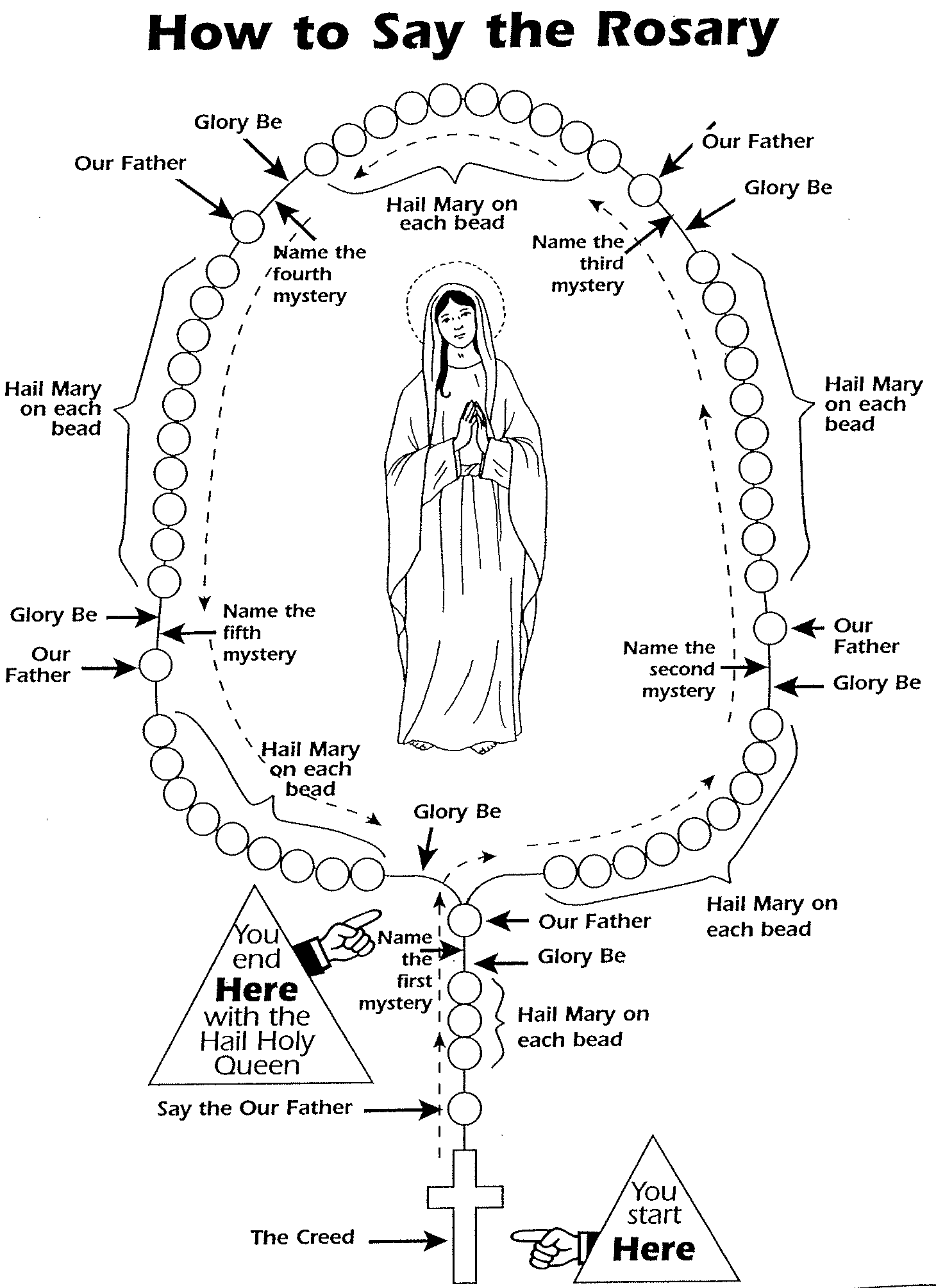 